Univ.-Prof. Dr. Tobias Lehrstuhl für BWL und Wirtschaftsinformatik, insb. E-Business und E-EntrepreneurshipUniversität Duisburg-Essen, Campus EssenUniversitätsstraße 9, D - 45141 Essenwww.netcampus.dePressemitteilungProf. Kollmann erneut zum Vorsitzenden
des Beirats Junge Digitale Wirtschaft gewähltDüsseldorf, 16. Juni 2015 – Auf seiner konstituierenden Sitzung zu Beginn der 3. Legislaturperiode am 16.06.15 im Bundesministerium für Wirtschaft und Energie in Berlin wurde Prof. Dr. Tobias Kollmann (Universität Duisburg-Essen) einstimmig erneut zum Vorsitzenden des Beirats Junge Digitale Wirtschaft gewählt. Damit leitet er zusammen mit seinen ebenfalls im Amt bestätigten Stellvertretern Stephanie Renda (Gründerin match2blue), Florian Nöll (Vorsitzender des Bundesverbands Deutsche Startups) und Alexander von Frankenberg (Geschäftsführer HTGF) dieses Gremium auch im dritten Jahr seines Bestehens. Der Beirat "Junge Digitale Wirtschaft" berät den Bundesminister für Wirtschaft und Energie Sigmar Gabriel aus erster Hand zu aktuellen Fragen der Informations- und Kommunikationswirtschaft, insbesondere zur Entwicklung und zu den Potenzialen der jungen digitalen Wirtschaft und neuer digitaler Technologien in Deutschland sowie zur Schaffung besserer Wachstumsbedingungen von Startup-Unternehmen. Er ist im Hinblick auf die Dynamik der digitalen Wirtschaft flexibel und offen ausgestaltet und ermöglicht der deutschen Startup-Szene einen direkten und praxisbezogenen Dialog mit der Politik.Am 20. Januar 2015 hatte Staatssekretär Matthias Machnig in Berlin den "Nationalen Aktionsplan Junge Digitale Wirtschaft: Startups stärken - Digitale Zukunft sichern" mit zehn prioritären Handlungsempfehlungen zur Stärkung der IKT-Startups entgegengenommen. Der Aktionsplan bietet wichtige Impulse für die Zusammenarbeit mit dem BMWi im Jahr 2015 und verfolgt ambitionierte Ziele - etwa die Unterstützung beim Einsatz von Verschlüsselungstechnologien für verschiedenste Geschäftsmodelle im Internet oder die Förderung von Plattformen zum Zusammenbringen zwischen Startups und der Industrie.In seinem zweiten Arbeitsbericht hatte der Beirat zuvor bereits 15 Handlungsempfehlungen zur Stärkung der Startups vorgestellt. Erste Vorschläge wurden bereits auf den Weg gebracht: Im Oktober 2014 fand unter der Leitung von Prof. Kollmann die bundesweite Bustour "E-Entrepreneurship Flying Circus" statt, um an Hochschulen für die Einrichtung neuer Professuren zum E-Entrepreneurship zu werben. Der vom Beirat vorbereitete Young IT Day am 20. Oktober 2014 in Hamburg am Vortag des IT-Gipfels trug dazu bei, die Kooperation zwischen der etablierten Industrie und den Startups weiter voranzubringen.Prof. Dr. Tobias Kollmann wurde erstmals am 22. April 2013 zum Vorsitzenden des Beirats Junge Digitale Wirtschaft gewählt und nun zum zweiten Mal in diesem Amt bestätigt. Prof. Kollmann ist Inhaber des Lehrstuhls für E-Business und E-Entrepreneurship an der Universität Duisburg-Essen. Der Beiratsvorsitzende nimmt eine wichtige Mittlerrolle zwischen Politik und der digitalen Wirtschaft in Deutschland ein. „Es ist mir eine große Freude und Ehre die erfolgreiche Arbeit als Vorsitzender des Beirats für Junge Digitale Wirtschaft zusammen mit allen anderen Beiratsmitgliedern weiterführen zu dürfen.“, so Prof. Kollmann zu seiner Wiederwahl und er merkt weiter an: „Ich denke, dass die innovativen Startups der Digitalen Wirtschaft ein wesentlicher Baustein für die deutsche Wettbewerbsfähigkeit in der Zukunft sein werden und wir ihren Bedürfnissen mit dem Beirat einen direkten Draht in die Politik ermöglichen.“    Pressekontakt: 
netCAMPUS: Univ.-Prof. Dr. Tobias KollmannLehrstuhl für BWL und Wirtschaftsinformatik, insb. E-Business und E-EntrepreneurshipUniversität Duisburg-Essen, Campus Essen, Universitätsstraße 9, D - 45141 Essenwww.netstart.de, www.e-entrepreneurship.de, Tel: 0201-183-2884E-Mail: tobias.kollmann@uni-due.de
netSTART: Univ.-Prof. Dr. Tobias Kollmann netSTART Venture GmbH (Amtsgericht Köln HRB 56980)Oststr. 11-13   (Rhein-Carré), D-50996 Köln-Rodenkirchen, www.netstart.de, Tel: 0221-935521-85E-Mail: tobias.kollmann@netstart.de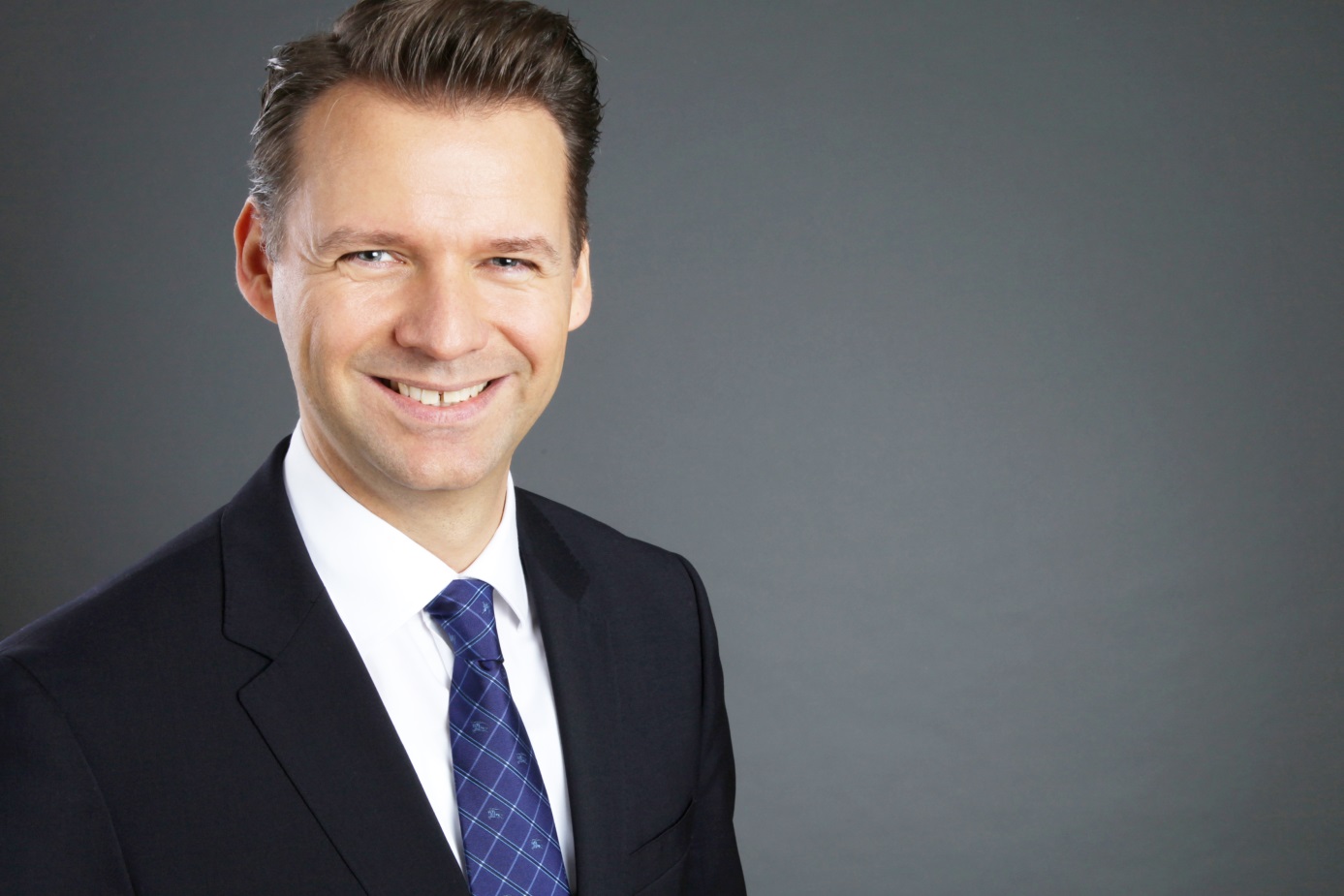 Foto: Prof. Dr. Tobias Kollmann